احكام و تعاليم فردى - خدمت بخلقحضرت بهاءالله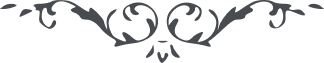 خدمت بخلقحضرت بهاءالله:1 - " امروز انسان کسی است که بخدمت جميع من عَلَی الاَرْض قيام نمايد "(لوح مبارک مقصود - مجموعه ای از الواح جمال اقدس ابهی)2 - " حضرت موجود ميفرمايد طُوْبی لِمَنْ أَصْبَحَ قَائِمًا عَلَی خِدْمَةِ الْأُمَمِ "(لوح مبارک مقصود - مجموعه ای از الواح جمال اقدس ابهی)3 - " کلمةُ اللّه در ورق سوم از فردوس اعلی يَا ابْنَ الْإِنْسَانِ لَوْ تَکُوْنُ نَاظِرًا إِلَی الْفَضْلِ ضَعْ مَايَنْفَعُکَ وَخُذْ مَا يَنْتَفِعُ بِهِ الْعِبَادُ وَإِنْ تَکُنْ نَاظِرًا إِلَی الْعَدْلِ اخْتَرْ لِدُوْنِکَ مَا تَخْتَارُهُ لِنَفْسِکَ " (ص ٣٥ مجموعه فوق الذّکر)4 - " يَا أَحِبّائِي مَا خُلِقْتُمْ لِأَنْفُسِکُمْ بَل لِلْعَالَمِ . ضَعُوْا مَا يَنْفَعُکُمْ وَخُذُوْا مَا يَنْتَفعُ بِهِ الْعَالَمُ " (ص ٢٠٢ ج ٣ امر و خلق)5 - " آنچه سبب نفع عالَم است هر چه باشد لدی اللّه مقبول و محبوب و دون آن هر چه باشد مردود چه که اين ظهور محض نجات و اصلاح و اتّحاد و اتّفاق و راحت اهل عالَم بوده " . (ص ٢٠٤ ج ٣ امر و خلق)6- " انسان از برای اصلاح عالَم آمده و بايد لوجه اللّه بخدمت برادران خود قيام نمايد " .(ص ١٦٦ ج ٧ مائده آسمانی ط ١٢٩بديع)7 - " بايد از شما ظاهر شود آنچه که سبب آسايش و راحت بيچارگان روزگار است " (ص ١٣٠ فضائل اخلاق)8 - " ای دوستان من در سبيل رضای دوست مشی نمائيد و رضای او در خلق او بوده و خواهد بود يعنی دوست بی رضای دوست خود در بيت او وارد نشود و در اموال او تصرّف ننمايد و رضای خود را بر رضای او ترجيح ندهد و خود را در هيچ امری مقدّم نشمارد فَتَفَکَّرُوْا فِي ذَلِکَ يَا أوْلِي الْأَفْکَارِ " (کلمات مکنونه فارسي، 43)حضرت عبدالبهاء:1 - " من شما را نصيحت مينمايم که تا توانيد در خير عموم کوشيد و محبّت و الفت در کمال خلوص بجميع افراد بشر نمائيد " (ص ٢٧٢ ج ٥ مائده آسمانی ط ١٢٩ بديع)2 - " شما ها بايد بآنچه سبب آسايش عالَم انسانی است تشبّث نمائيد . يتيم ها را نوازش کنيد گرسنه ها را سير نمائيد برهنه ای را بپوشانيد بيچاره ها را دستگيری کنيد تا مقبول درگاه الهی شويد " (ص ٦٠ اخلاق بهائی)3 - " هر مظلومی را ملجأو پناه باشيد و هر مغلوبی را دستگير و مجيرِ توانا . هر مريضی را طبيب حاذق باشيد و هر مجروهی را مرهم فائق شويد . هر خائفی را پناه امين گرديد و هر مضطربی را سبب راحت و تسکين . هر مغمومی را مسرور نمائيد و هر گريانی را خندان کنيد . هر تشنه را آب گوارا شويد و هر گرسنه را مائده آسمانی گرديد هر ذليلی را سبب عزّت شويد و هر فقيری را سبب نعمت گرديد " (لوح احبّای امريک - ص ٢٧٢ مائده آسمانی ج ٥ ط ١٢٩ بديع)4 - " هر دردی را درمان شويد و هر زخمی را مرهم و سبب التيام هر ضعيفی را ظهير گرديد و هر فقيری را معين و دستگير . هر خائفی را کهف منيع شويد و هر مضطربی را ملاذی رفيع " (ص ٣٨ حيات بهائی)5 - " احبّای الهی بايد در عالَم وجود رحمت ربّ ودود گردند و موهبت مليک غيب و شهود و نظر بعصيان و طغيان ننمايند و نگاه بظلم و عدوان نکنند . نظر را پاک نمايند و نوع بشر را برگ و شکوفه و ثمر و شجرِ ايجاد مشاهده کنند . هميشه باين فکر باشند که خيری بنفسی رسانند و محبّت و رعايتی و مودّت و اعانتی بنفسی نمايند . دشمنی نبينند و بدخواهی نشمرند . جميع مَنْ عَلَی الْارْض را دوست انگارند و اغيار را يار دانند و بيگانه را آشنا شمرند . بقيدی مقيّد نباشند بلکه از هر بندی آزار گردند . اليوم مقرّب درگاه کبريا نفْسی است که اهل جفا را جام وفا بخشد و اعدا را دُرّ عطا مبذول دارد هر ستمگرِ بيچاره را دستگير شود و هر خصم لدود را يار ودود گردد . اينست وصايای جمال مبارک اينست نصايح اسم اعظم "(ص ٢٧٣ ج ٥ مائده آسمانی ١٢٩)6 - " خلق را بخدا بخوانيد و نفوس را بروش و سلوک ملأ اعلی دعوت کنيد يتيمان را پدر مهربان گرديد و بيچارگان را ملجأ و پناه شويد . فقيران را کنز غَنا گرديد و مريضان را درمان و شفا . معين هر مظلومی باشيد و مجير هر محروم در فکر آن باشيد که خدمت به هر نَفْسی از نوع بشر نمائيد و باعراض و انکار و استکبار و ظلم و عدوان اهميّت ندهيد و اعتنا نکنيد بالعکس معامله نمائيد و بحقيقت مهربان باشيد نه بظاهر و صورت هر نَفْسی از احبّای الهی بايد فکر را در اين حصر نمايد که رحمت پروردگار باشد و موهبت آمرزگار بهر نفْسی برسد خيری بنمايد و نفعی برساند و سبب تحسين اخلاق گردد و تعديل افکار تا نور هدايت تابد و موهبت حضرت رحمانی احاطه نمايد " (ص ٤٢ قسمت اوّل مجموعه خطابات مبارکه )7 - " هر کس خادم احباب است سرور اصحاب است . هر که چاکر دوستانست شهريار هر دو جهان است خدمت ياران خدمت حقّ است و عبوديّت آستان سلطنت شرق و غرب طُوْبی لِکُلّ خادم لِاَحبّاءِ اللّهِ ع ع " (ص ١٣١ اخلاق بهائی)8 - " در عالَم امکان بندگی احبّای الهی آزادگی دو جهانست و آسودگی دل و جان سلطنت معنويّه است و موهبت ربّانيّه " (ص ١٣١ اخلاق بهائی)9 - " خدمت باحبّا خدمت بملکوت اللّه است و رعايت فقرا از تعاليم الهيّه "(ص ٢٤ ج منتخباتی از مکاتيب حضرت عبدالبهاء ط آمريکا)10 - " ای خادم مسافران اين خادمی نيست پادشاهی است چاکری نيست شهرياريست . منتهی آمال اين عبد اينست که بچنين خدمتی مفتخر گردد ولی کجا ميسّر يَا لَيْتَ کُنْتُ مَعَکَ فَافُوْزُ فَوْزاً عَظِيْماً خدمت ياران موهبت رحمن است و بندگی دوستان آزادگی دو جهان . خادم احبّاء خادمِ جمال ابهی است و چاکر ياران سرورِ هر دو جهان " (ص ١٣١ اخلاق بهائی)و در لوح صادره باعزاز جناب مشهدی علی قهوه چی ميفرمايند :11 - " ای خادم احبّاء اللّه ای غاصب حقّ اين عبدالبهاء زيرا که خدمت ياران و خادمی دوستان منصب ابدی و مأموريّت سرمدی اين عبد است و تو منصب مرا غصب نمودی و در کمال دليری مشی و حرکت مينمائی . از خدا بترس اين رداء من است چرا در بر نمودی و اين تاج من است چرا در سر نهادی يا عهد وکالت ميکنی که بالنّيابه از من در کمال خضوع و خشوع بخدمت احبّای الهی قيام نمائی و از ادّعای اصالت بگذری و يا آنکه شکايت بقاضی شهر و مفتی قصر مينمايم ..."(ص ٣ - ١٣٢ اخلاق بهائی)